В целях уточнения мероприятий, связанных с празднованием 09 мая 2024 года 79-й годовщины Победы советского народа в Великой Отечественной войне
1941-1945 годов,1. Внести в распоряжение Главы города Норильска от 02.04.2024 № 50
«О подготовке и праздновании 79-й годовщины Победы советского народа 
в Великой Отечественной войне 1941-1945 годов (далее - Распоряжение) следующие изменения:1.1. Включить в Состав организационного комитета муниципального образования город Норильск по подготовке и празднованию 79-й годовщины Победы советского народа в Великой Отечественной войне 1941-1945 годов, утвержденного Распоряжением:-	Низамутдинова Анвара Равилевича - начальника МКУ «Управление капитальных ремонтов и строительства», в качестве члена оргкомитета.1.2. Внести в План мероприятий по подготовке к празднованию 79-й годовщины Победы советского народа в Великой Отечественной войне 1941-1945 годов, утвержденных Распоряжением (далее – План мероприятий) следующие изменения:-	в строке 3.3 и в абзаце первом строки 8.1 Плана мероприятий слова
«и Театральной» исключить;-	в строке 5.3 Плана мероприятий слова «площадь Театральная,» исключить;-	абзац второй строки 6.3 Плана мероприятий исключить;-	в абзаце первом строки 5.2 и в абзаце четвертом строки 6.2 Плана мероприятий слова «пл. Театральная» заменить словами «пл. Комсомольская».2. Контроль исполнения распоряжения оставляю за собой.3. Распоряжение вступает в силу со дня подписания.4. Настоящее распоряжение опубликовать в газете «Заполярная правда» 
и разместить его на официальном сайте муниципального образования город Норильск.Глава города Норильска 							             Д.В. Карасев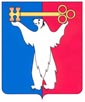 РОССИЙСКАЯ ФЕДЕРАЦИЯКРАСНОЯРСКИЙ КРАЙРОССИЙСКАЯ ФЕДЕРАЦИЯКРАСНОЯРСКИЙ КРАЙРОССИЙСКАЯ ФЕДЕРАЦИЯКРАСНОЯРСКИЙ КРАЙГЛАВА ГОРОДА НОРИЛЬСКАГЛАВА ГОРОДА НОРИЛЬСКАГЛАВА ГОРОДА НОРИЛЬСКАРАСПОРЯЖЕНИЕРАСПОРЯЖЕНИЕРАСПОРЯЖЕНИЕ25.04.2024№ 63г. Норильскг. Норильскг. НорильскО внесении изменений в распоряжение Главы города Норильска от 02.04.2024 № 50О внесении изменений в распоряжение Главы города Норильска от 02.04.2024 № 50О внесении изменений в распоряжение Главы города Норильска от 02.04.2024 № 50